VICTOR CHEN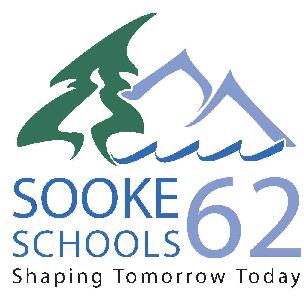 MEMORIAL ENGINEERING SCHOLARSHIP APPLICATION FORM2021-2022Open to all graduating students in SD62 (Sooke)Scholarship Amount - $1,000.00 (one)PERSONAL INFORMATIONPOST-SECONDARY PLANSPlease  indicate  your  plans  for post-secondary education.	Attach any letters of acceptance you have received. Include information about:plans for British Columbia post-secondary education in any form (university, college, trades programs, art institutes, etc.)the British Columbia institution you plan to attend and when you plan to enter the programyour career goals and how they relate to service and/or leadershipDescribe your financial situation and how this scholarship would provide needed financial assistance.Write a cover letter to accompany your application. Comment in your letter how this scholarship would benefit you and how you meet the criteria and qualities outlined in “criteria detail.”Attach a Scholarship Resume.Attach two letters of reference:one from a teacherone from a community leader or employerAttach a copy of your most recent transcript.Declaration and Consent:I declare that the information included in this application is, to the best of my knowledge, correct and complete. If any of the information in this application should change, I understand that it is my responsibility to advise the Scholarship Committee, in writing, of any changes. I authorize the Scholarship Committee to release pertinent information from my application package to the award donor. I give consent to the publication of my name in news releases or lists of scholarship winners. In order to be eligible to receive a scholarship and as a sign of appreciation and respect to the donors, I will attend the Awards Evening at my school and follow up with a thank you note to the sponsor of any award(s) presented to me.Signature of Applicant:  	Date:   	INSTRUCTIONS FOR COMPLETING YOUR SCHOLARSHIP APPLICATION PACKAGEPLEASE INCLUDE THE FOLLOWING:APPLICATION FORM – Filled out completely and signed.COVER LETTERSCHOLARSHIP RESUME - Your resume that covers all school accomplishments and experiences, as well as employment and volunteer activities out of school.TRANSCRIPT of your Grade 10 – 12 marks – available on the Student Transcripts Services website.TWO REFERENCE LETTERS – one from a teacher and one from a community leader or employer.PROOF OF POST-SECONDARY APPLICATION – Please attach email notification or letter of conditional acceptance for any post-secondary institutions to which you have applied.COMPLETION AND SUBMISSION INSTRUCTIONS:DIGITAL APPLICATIONS TO BE A MYBLUEPRINT PORTFOLIO.DEADLINE FOR ALL SUBMISSIONS - Submit your application by sharing your application myBlueprint portfolio to emcsscholarships@sd62.bc.ca by April 14 at 8:45am.   

PRESENTATION OF AWARD - Successful candidate will be notified by the school. Presentation of the award will be at the school’s graduation or awards ceremony.Last Name:First Name:Mailing Address:Phone #1Phone #2Email:Date of Birth: